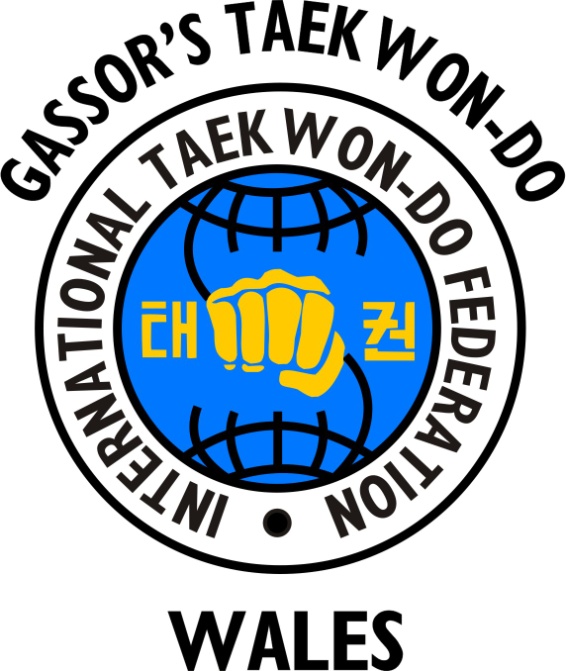 ORGANISATIONSI.M.A.A.		=	International Martial Arts AssociationM.A.F.C.		=	Martial Arts & Fitness CentreI.T.F.			=	International Taekwon-Do FederationU.K.I.T.F.		=	United Kingdom International                                 Taekwon-Do FederationB.T.C.			=	British Taekwon-Do Council W.T.F.			=	World Taekwon-Do FederationN.A.K.M.A.S.	=    National Association of Karate &                                Martial Arts Schools